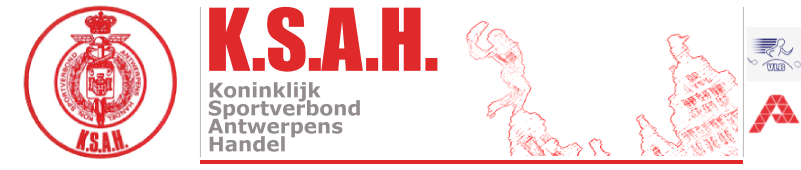 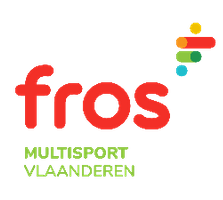                                                    Aangesloten bij Fros Multisport Vlaanderen                                                                                                                                                                                                              _____________________________________________________________________________________ATLETIEK AFDELING16/07/2022KSAH KAMPIOENSHAPPiste AVKA te AARTSELAAR  Kleistraat 204 – 2630 AartselaarProgramma: ( uurrooster bij benadering)Deel 1:     14.00u    100 m         dames & heren                14.15u    SPEER         dames & heren                14.45u    400 m         dames & heren                   15.00u    DISCUS       dames & heren Inschrijvingen voor deel 1 moeten doorgegeven worden ten laatste om 13.30u !!!Deel 2:     15.30u    1500 m       dames & heren                      16.00u    VER             dames & heren                16.30u    5000 m        dames & heren                17.00u    KOGEL         dames & herenInschrijvingen voor deel 2 moeten doorgegeven worden om 14.30u OF om 13.30u bij  aanvang van de meeting !!!Reglement: Voor deelname aan het kampioenschap tellen slechts 2 kampnummers en 1 loopnummer OF 2 loopnummers en 1 kampnummer. Voor het kampioenschap worden de atleten per 5 jaar gehuldigd.De reglementen van KSAH- atletiek zijn van toepassing. KSAH is niet verantwoordelijk voor ongevallen of diefstallen voor, tijdens of na de wedstrijd. Sportongeval is verzekerd via Ethias.SUPPORTERS ZIJN VAN HARTE WELKOM